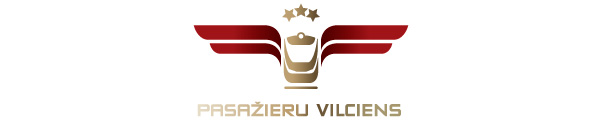 2023. gada 22. augustāInformācija plašsaziņas līdzekļiemNorīkots vilciens uz Rīgu no Kauguru svētkiem JūrmalāAS “Pasažieru vilciens” Kauguru svētku, kas notiks sestdien, 26. augustā, Jūrmalā, Tallinas ielā un Kauguru parkā, apmeklētāju ērtībai ir papildinājusi grafiku ar vilcienu, kas uz Rīgu no Slokas dosies plkst. 23.25. Līdz ar to svētku viesi no Rīgas puses varēs noskatīties Kauguru svētku noslēgumā plkst. 22.50 plānoto lāzeru šovu.Savukārt virzienā uz Tukumu pēdējie vilcieni no Slokas atiet plkst. 23.40 un 00.36.Sestdien, 26. augustā, visas dienas garumā Tallinas ielā un Kauguru parkā, kas ir aptuveni 25 minūšu gājienā no Slokas dzelzceļa stacijas, notiks dažādas radošas aktivitātes un priekšnesumi. Darbosies gan lielo burbuļu stacija, gan Rīgas cirka skolas stacijas, kurās būs iespēja apgūt žonglēšanu un staigāšanu ar ķekatām. Varēs apmeklēt amatnieku un mājražotāju tirdziņu, vērot ielu motociklistu, BMX sportistu un breika dejotāju šovu, priecāties putu ballītē un apgūt jaunas iemaņas meistarklasēs. Vakarā uz lielās svētku skatuves kāps hiphoperis Fiņķis, grupa "Carnival Youth" un mūziķis Dons. Svētku noslēgumā debesīs virs Kauguriem krāsainas gaismu spēles radīs lāzeru šovs.“Pasažieru vilciena” tīmekļvietnē un mobilajā lietotnē jau ir iespējams apskatīt vilciena apstāšanās laikus katrā pieturvietā un ērti iegādāties biļetes uz šo reisu un citiem, lai nokļūtu Slokā, Tukumā vai Rīgā.Par AS “Pasažieru vilciens”2001. gada 2. novembrī dibinātā akciju sabiedrība “Pasažieru vilciens” ir lielākais iekšzemes sabiedriskā transporta pakalpojumu sniedzējs, kas pārvadā pasažierus pa dzelzceļu Latvijas teritorijā. AS “Pasažieru vilciens” ir patstāvīgs valsts īpašumā esošs uzņēmums. 2022. gadā uzņēmums pārvadāja 15,7 miljonus pasažieru, 98,8 % reisu izpildot precīzi pēc vilcienu kursēšanas grafika. Papildu informācijai:Sigita ZviedreAS „Pasažieru vilciens”Komunikācijas un mārketinga daļas vadītājaMob. tālr. 26377286E-pasts: sigita.zviedre@pv.lv 